Asociace klinických logopedů ČR, Rumunská 1798/1, 120 00 Praha 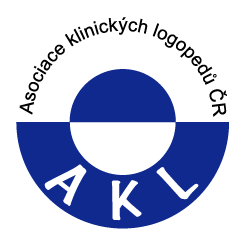 Krajskému úřaduOdbor zdravotnictvíAsociace klinických logopedů ČR jako profesní organizace si Vás dovoluje požádat o zasílání oznámení a podkladů o vyhlášení výběrových řízení pro obor 903 – klinická logopedie, z důvodu možnosti poskytnutí veřejných informací pro naše členy.Velmi bychom tuto informaci přivítali ještě před skončením lhůty pro její zveřejnění.Oznámení o vyhlášení výběrového řízení je možno zaslat na sekretariát AKL ČR.sekretariat@aklcr.cz Děkujeme za pochopení a spolupráci.PaedDr. I. Cudlínová Předsedkyně AKL ČR